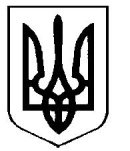 УкраїнаВерховинська селищна рада Верховинського району Івано-Франківської областівосьмого скликання двадцять шоста   сесія РІШЕННЯвід 27.04.2023 року          			                                                  с-ще Верховина№361-26/2023РізнеПро використання квадроциклів на території Верховинської селищної радиЗаслухавши інформацію про використання квадроциклів на території Верховинської селищної ради, відповідно до статті 25  Закону України «Про місцеве самоврядування в Україні», селищна рада ВИРІШИЛА:1. Доручити  відділу соціально-економічного розвитку, інвестицій, туризму, сільського господарства та міжнародної співпраці довивчити дане питання та подати пропозиції на розгляд чергової сесії селищної ради.            2. Контроль за виконанням даного рішення покласти на заступника селищного голови Ярослава КІКІНЧУКА.Селищний голова                                                        Василь МИЦКАНЮКСекретар ради                                                              Петро АНТІПОВ